Informes sobre la labor de los Grupos de Trabajo Técnico, incluido el Grupo de Trabajo sobre Técnicas Bioquímicas y Moleculares, y Perfiles de ADN en particular (BMT)Documento preparado por la Oficina de la Unión‏Descargo de responsabilidad: el presente documento no constituye un documento de política u orientación de la UPOVRESUMEN	El propósito de este documento es proponer el programa de trabajo para las sesiones de los Grupos de Trabajo Técnico (TWP) de 2022, incluida la primera sesión del Grupo de Trabajo Técnico sobre Métodos y Técnicas de Examen (TWM).	Se invita al TC a: 	a) examinar el programa de trabajo de la primera sesión del TWM, que se celebrará en 2022, como figura en el párrafo 7 de este documento;	b) tomar nota de que los informes del presidente del TWC y del BMT figuran en el documento TC/57/INF/9 Add.;	c) examinar la propuesta del Reino Unido de celebrar la quincuagésima primera sesión del TWA en Cambridge, del 23 al 27 de mayo de 2022;	d) examinar los programas de trabajo propuestos para las sesiones del TWA, el TWF, el TWO y el TWV de 2022, como figuran en los Anexos III a VI del presente documento; y	e) tomar nota de que los informes de los presidentes del TWA, el TWF, el TWO y el TWV figuran en el documento TC/57/INF/9.	El presente documento se estructura del modo siguiente:RESUMEN	1Grupo de Trabajo Técnico sobre Métodos y Técnicas de Examen	2Grupo de Trabajo Técnico sobre Plantas Agrícolas	4Temas de debate de los Grupos de Trabajo Técnico en 2022	4Anexo I	TWC: Fecha y lugar de la próxima sesión y programa previstoAnexo II	BMT: Fecha y lugar de la próxima sesión y programa previstoAnexo III	Programa de trabajo propuesto para el TWA en 2022Anexo IV	Programa de trabajo propuesto para el TWF en 2022Anexo V	Programa de trabajo propuesto para el TWO en 2022Anexo VI	Programa de trabajo propuesto para el TWV en 2022	En el presente documento se utilizan las abreviaturas siguientes:BMT:	Grupo de Trabajo sobre Técnicas Bioquímicas y Moleculares y Perfiles de ADN en particularTC:	Comité TécnicoTWA:	Grupo de Trabajo Técnico sobre Plantas AgrícolasTWC:	Grupo de Trabajo Técnico sobre Automatización y Programas InformáticosTWF:	Grupo de Trabajo Técnico sobre Plantas Frutales TWM:	Grupo de Trabajo Técnico sobre Métodos y Técnicas de Examen TWO:	Grupo de Trabajo Técnico sobre Plantas Ornamentales y Árboles Forestales TWV:	Grupo de Trabajo Técnico sobre HortalizasTWP:	Grupos de Trabajo Técnico Programa de trabajo de los TWP en 2022Grupo de Trabajo Técnico sobre Métodos y Técnicas de Examen	El Consejo, en su quincuagésima cuarta sesión, examinó el documento C/54/14 (véase el documento C/54/17, “Resultado del examen de los documentos por correspondencia”, párrafos 32 a 35). El Consejo aprobó la creación y el mandato del TWM, que incluirá la labor del TWC y del BMT, y entrará en vigor a partir de 2022.	El TWC, en su trigésima novena sesión, y el BMT, en su vigésima sesión, propusieron temas de debate en la primera sesión del TWM, como figuran en los Anexos I y II de este documento (véanse los documentos TWC/39/9, “Informe”, párrafo 91; y BMT/20/12, “Informe”, párrafo 44).	De acuerdo con la presidenta del TWM, la Sra. Beate Ruecker (Alemania), se propone el siguiente programa de trabajo, que combina las propuestas del TWC y del BMT, para la primera sesión del TWM:Apertura, aprobación del orden del día e informes breves1.	Apertura de la sesión2.	Aprobación del orden del día3.	Informes breves sobre los avances logrados en la protección de las variedades vegetalesa)	Informes de los miembros y observadores (los miembros y observadores elaborarán informes escritos)b)	Informe sobre los avances logrados en la UPOV (informe de la Oficina de la Unión) Orientación y cooperación 4.	Elaboración de orientaciones y material de información (la Oficina de la Unión elaborará documentos)5.	Aumento de la participación en la labor del TC y de los TWP (la Oficina de la Unión elaborará un documento)6.	Cooperación en materia de examen (la Oficina de la Unión elaborará un documento)7.	Información y bases de datos (se invita a presentar documentos)a)	UPOV PRISMA (la Oficina de la Unión elaborará un documento) b)	Bases de datos de información de la UPOV (la Oficina de la Unión elaborará un documento)c)	Bases de datos de descripción de variedades, incluidas las que contienen datos moleculares (se invita a presentar trabajos) 8.	Denominaciones de variedades (la Oficina de la Unión elaborará un documento)Programas informáticos y métodos de análisis estadístico para el examen DHE9.	Herramientas y métodos estadísticos para el examen DHE (se invita a presentar documentos)a)	Comparación de los resultados obtenidos para los procedimientos COYD y COYU utilizando diferentes programas informáticos (Francia elaborará un documento) b)	Desarrollo de un programa informático para el método COYU mejorado (splines) (el Reino Unido elaborará un documento)c)	Extrapolación en relación con el método COYU (el Reino Unido elaborará un documento y se invita a presentar otros documentos) 10.	Intercambio y uso de programas informáticos y equipos (la Oficina de la Unión elaborará un documento y se invita a presentar otros documentos)-	Desarrollo de un programa informático de análisis estadístico: DUSCEL (China elaborará un documento)	Fenotipado y análisis de imágenes11.	Fenotipado y análisis de imágenes (se invita a presentar documentos)Técnicas moleculares 12.	Técnicas moleculares y bioinformática (la Oficina de la Unión elaborará un documento y se invita a presentar otros documentos)13.	Métodos de análisis de datos moleculares, gestión de bases de datos e intercambio de datos y material (se invita a presentar trabajos)14.	Informe de los trabajos sobre técnicas moleculares en relación con el examen DHE (se invita a presentar trabajos) 15.	Uso de técnicas moleculares en el examen de las derivaciones esenciales (se invita a presentar trabajos)16.	Uso de técnicas moleculares en la identificación de variedades2 (se invita a presentar trabajos)17.	Uso de técnicas moleculares para hacer cumplir la normativa2 (se invita a presentar trabajos) 18.	Cooperación entre organizaciones internacionales (la Oficina de la Unión elaborará un documento y se invita a presentar otros documentos)19.	Confidencialidad, titularidad y acceso a los datos moleculares, incluido el modelo de acuerdo2 (se invita a presentar trabajos)20.	Sesión para facilitar la cooperación (posibilidad de sesiones por separado)Programa previsto, informe y clausura21.	Fecha y lugar de la próxima sesión22.	Programa previsto23.	Aprobación del informe de la sesión (si se dispone de tiempo suficiente)24.	Clausura de la sesión	Los informes del presidente del TWC y del BMT figuran en el documento TC/57/INF/9 Add.	Se invita al TC a: 	a)	examinar el programa de trabajo de la primera sesión del TWM, que se celebrará en 2022, como figura en el párrafo 7 de este documento;	b)	tomar nota de que los informes del presidente del TWC y del BMT figuran en el documento TC/57/INF/9 Add.Grupo de Trabajo Técnico sobre Plantas AgrícolasFecha y lugar de la próxima sesión	El TWA, en su quincuagésima sesión, señaló que no se habían recibido invitaciones para el lugar de celebración de su quincuagésima primera sesión. El TWA tomó nota de que la decisión sobre la fecha y el lugar de su próxima sesión será adoptada por el Consejo en su quincuagésima quinta sesión, que se celebrará el 29 de octubre de 2021. 	El TWA señaló que los miembros de la UPOV podían ponerse en contacto con la Oficina de la Unión para ofrecer la fecha y el lugar en que se celebraría la próxima sesión del TWA. Si se recibiera una oferta con suficiente antelación a la quincuagésima quinta sesión del Consejo, este podría estudiarla en esa sesión.	El TWA convino en que la quincuagésima primera sesión se celebre por medios electrónicos del 23 al 27 de mayo de 2022, si no se recibe una propuesta alternativa de un miembro de la Unión.	El 24 de septiembre de 2021, la Oficina de la Unión recibió una oferta formal del Reino Unido para acoger la quincuagésima primera sesión del TWA en Cambridge, del 23 al 27 de mayo de 2022.	El TC podría considerar la propuesta del Reino Unido de acoger la quincuagésima primera sesión del TWA.	Se invita al TC a considerar la propuesta del Reino Unido de celebrar la quincuagésima primera sesión del TWA en Cambridge, del 23 al 27 de mayo de 2022.Temas de debate de los Grupos de Trabajo Técnico en 2022	El TWA, el TWF, el TWO y el TWV celebraron sus sesiones en 2021 por medios electrónicos. Los informes de las reuniones están disponibles en los documentos TWA/50/9, TWF/52/10, TWO/53/10 y TWV/55/16. Los informes de los presidentes del TWA, el TWF, el TWO y el TWV figuran en el documento TC/57/INF/9. 	Los temas de debate propuestos para las sesiones de 2022 del TWA, el TWF, el TWO y el TWV figuran en los Anexos III a VI del presente documento.	El TC podría considerar los puntos del orden del día propuestos para las sesiones del TWA, el TWF, el TWO y el TWV de 2022, como figuran en los Anexos III a VI de este documento. 	Se invita al TC a: 	a)	examinar los programas de trabajo propuestos para las sesiones del TWA, el TWF, el TWO y el TWV de 2022, como figuran en los Anexos III a VI del presente documento; y	b)	tomar nota de que los informes de los presidentes del TWA, el TWF, el TWO y el TWV figuran en el documento TC/57/INF/9.[Siguen los anexos]TWC: Fecha y lugar de la próxima sesión y programa previstoFecha y lugar de la próxima sesiónEl TWC señaló que no se habían recibido invitaciones para el lugar de celebración de la primera sesión del Grupo de Trabajo Técnico sobre Métodos y Técnicas de Examen (TWM). El TWC tomó nota de que el Consejo, en su quincuagésima quinta sesión, que se celebrará el 29 de octubre de 2021, adoptará una decisión sobre la fecha y el lugar de la primera sesión del TWM (véase el documento TWC/39/9, “Informe”, párrafos 86 a 91). El TWC señaló que los miembros de la UPOV podían ponerse en contacto con la Oficina de la Unión con ofertas de fecha y lugar para acoger la sesión del TWM de 2022. Si se recibiera una oferta con suficiente antelación a la quincuagésima quinta sesión del Consejo, este podría estudiarla en esa sesión.El TWC acordó que la primera sesión del TWM se celebre por medios electrónicos, del 19 al 23 de septiembre de 2022, si no se recibe ninguna oferta alternativa de un miembro de la Unión.El TWC acordó invitar al BMT a considerar la posibilidad de celebrar la primera sesión del TWM durante la semana del 19 de septiembre de 2022, por medios electrónicos.Programa previstoEl TWC acordó que los documentos para la primera sesión del TWM deberían presentarse a la Oficina de la Unión a más tardar el 21 de julio de 2022. El TWC señaló que los puntos se suprimirían del orden del día si los documentos previstos no llegaban a la Oficina de la Unión en el plazo acordado.El TWC, en su trigésima novena sesión, propuso debatir los siguientes puntos en la primera sesión del TWM:1.	Apertura de la sesión2.	Aprobación del orden del día3.	Informes breves sobre los avances logrados en la protección de las variedades vegetalesa)	Informes de los miembros y observadores (los miembros y observadores elaborarán informes escritos)b)	Informe sobre los avances logrados en la UPOV (informe de la Oficina de la Unión) 4.	Herramientas y métodos para el examen DHE (se invita a presentar documentos)a)		Comparación de los resultados obtenidos para los procedimientos COYD y COYU utilizando diferentes programas informáticos (Francia elaborará un documento)b)	Desarrollo de un programa informático para el método COYU mejorado (splines) (el Reino Unido elaborará un documento)c)	Extrapolación en relación con el método COYU (el Reino Unido elaborará un documento y se invita a presentar otros documentos) 5.	Fenotipado y análisis de imágenes (se invita a presentar documentos)6.	Elaboración de orientaciones y material de información (la Oficina de la Unión elaborará documentos)7.	Denominaciones de variedades (la Oficina de la Unión elaborará un documento)8.	Intercambio y uso de programas informáticos y equipos (la Oficina de la Unión elaborará un documento y se invita a presentar otros documentos)-	Desarrollo de un programa informático de análisis estadístico: DUSCEL (China elaborará un documento)9.	Información y bases de datos (se invita a presentar documentos)a)	Bases de datos de información de la UPOV (la Oficina de la Unión elaborará un documento)b)	Bases de datos de descripciones de variedades (la Oficina de la Unión elaborará un documento y se invita a presentar otros documentos)c)	UPOV PRISMA (la Oficina de la Unión elaborará un documento)10.	Aumento de la participación en la labor del TC y de los TWP (la Oficina de la Unión elaborará un documento)11.	Técnicas moleculares y bioinformática (la Oficina de la Unión elaborará un documento y se invita a presentar otros documentos)12.	Cooperación en materia de examen (la Oficina de la Unión elaborará un documento)13.	Fecha y lugar de la próxima sesión14.	Programa previsto15.	Aprobación del informe de la sesión (si se dispone de tiempo suficiente)16.	Clausura de la sesión [Sigue el Anexo II]BMT: Fecha y lugar de la próxima sesión y programa previstoFecha y lugar de la próxima sesiónEl BMT señaló que no se habían recibido invitaciones para el lugar de celebración de la primera sesión del Grupo de Trabajo Técnico sobre Métodos y Técnicas de Examen (TWM). El BMT tomó nota de que el Consejo, en su quincuagésima quinta sesión, que se celebrará el 29 de octubre de 2021, adoptará una decisión sobre la fecha y el lugar de la primera sesión del TWM (véase el documento BMT/20/12, “Informe”, párrafos 40 a 44). El BMT señaló que los miembros de la UPOV podían ponerse en contacto con la Oficina de la Unión con ofertas de fecha y lugar para acoger la sesión del TWM de 2022. Si se recibiera una oferta con suficiente antelación a la quincuagésima quinta sesión del Consejo, este podría estudiarla en esa sesión.El BMT examinó la propuesta del TWC y acordó celebrar la primera sesión del TWM por medios electrónicos, del 19 al 23 de septiembre de 2022, si no se recibe ninguna oferta alternativa de un miembro de la Unión.Programa previstoEl BMT acordó que los documentos para la primera sesión del TWM deberían presentarse a la Oficina de la Unión a más tardar el 21 de julio de 2022. El BMT señaló que los puntos se suprimirían del orden del día si los documentos previstos no llegaban a la Oficina de la Unión en el plazo acordado.El BMT, en su vigésima sesión, propuso debatir los siguientes puntos en la primera sesión del TWM:Apertura de la sesiónAprobación del orden del díaInformes sobre los avances de la UPOV en materia de técnicas bioquímicas y moleculares (la Oficina de la Unión elaborará un documento)Presentaciones breves sobre los últimos avances en técnicas bioquímicas y moleculares a cargo de expertos en DHE, especialistas en técnicas bioquímicas y moleculares, obtentores y organizaciones internacionales pertinentes (informes de los participantes)Informe de los trabajos sobre las técnicas moleculares en relación con el examen DHE (la organización de obtentores elaborará un documento y se invita a presentar otros trabajos) Bases de datos de descripción de variedades, incluidas las que contienen datos moleculares (se invita a presentar trabajos) Métodos de análisis de datos moleculares, gestión de bases de datos e intercambio de datos y material (la organización de obtentores elaborará un documento y se invita a presentar otros trabajos)Uso de técnicas moleculares en el examen de las derivaciones esenciales (se invita a presentar trabajos)Uso de técnicas moleculares en la identificación de variedades4 (se invita a presentar trabajos)Uso de técnicas moleculares para hacer cumplir la normativa4 (se invita a presentar trabajos) Cooperación entre organizaciones internacionales (la Oficina de la Unión elaborará un documento y se invita a presentar otros documentos)Confidencialidad, titularidad y acceso a los datos moleculares, incluido el modelo de acuerdo4 (se invita a presentar trabajos)Sesión para facilitar la cooperación (posibilidad de sesiones por separado)Fecha y lugar de la próxima sesiónPrograma previstoInforme de la sesión (si se dispone de tiempo suficiente)Clausura de la sesión[Sigue el Anexo III]Programa de trabajo propuesto para el TWA en 2022Programa previstoEl TWA convino en que los documentos para su quincuagésima quinta sesión deben presentarse a la Oficina de la Unión a más tardar el 25 de marzo de 2022. El TWA señaló que los puntos se suprimirían del orden del día si los documentos previstos no llegaban a la Oficina de la Unión en el plazo acordado (véase el documento TWA/50/9, “Informe”, párrafos 115 y 116).El TWA propuso debatir los siguientes puntos en su próxima sesión:Apertura de la sesiónAprobación del orden del díaInformes breves sobre los avances logrados en la protección de las variedades vegetales Informes de los miembros y observadores (los miembros y observadores elaborarán informes escritos)Informes sobre los avances logrados en la UPOV (la Oficina de la Unión elaborará un documento)Elaboración de orientaciones y material de información (la Oficina de la Unión elaborará documentos)Uso del método COYU con splines en el examen DHE (Francia y el Reino Unido presentarán ponencias y se invita a presentar otras ponencias)Denominaciones de variedades (la Oficina de la Unión elaborará un documento)Información y bases de datosBases de datos de información de la UPOV (la Oficina de la Unión elaborará un documento)Bases de datos de descripciones de variedades (la Oficina de la Unión elaborará un documento y se invita a presentar otros documentos)Intercambio y uso de programas informáticos y equipos (la Oficina de la Unión elaborará un documento y se invita a presentar otros documentos)UPOV PRISMA (la Oficina de la Unión elaborará un documento)Técnicas moleculares Novedades acaecidas en la UPOV (la Oficina de la Unión elaborará un documento)Ponencia sobre la utilización de técnicas moleculares en el examen DHE (la Argentina y Francia presentarán ponencias y se invita a presentar otras ponencias)Nuevas tecnologías utilizadas en el examen DHE (Dinamarca y el Reino Unido elaborarán documentos y se invita a presentar otros documentos)Plataforma de macrodatos para el examen DHE (China elaborará un documento)Examen de variedades híbridas (el Reino Unido elaborará un documento y se invita a presentar otros documentos) Cooperación en materia de examen (la Oficina de la Unión elaborará un documento)Aumento de la participación en la labor del TC y de los TWPExperiencias con nuevos tipos y especies (se invita a presentar informes verbales)Revisión de las directrices de examen (la Oficina de la Unión elaborará documentos)Guía para redactores de directrices de examen (la Oficina de la Unión elaborará un documento)Debates sobre proyectos de directrices de examen (subgrupos)Recomendaciones sobre proyectos de directrices de examenFecha y lugar de la próxima sesiónPrograma previstoAprobación del informe de la sesión (si se dispone de tiempo suficiente)Clausura de la sesión[Sigue el Anexo IV]Programa de trabajo propuesto para el TWF en 2022Fecha y lugar de la próxima sesiónEl TWF señaló que no se habían recibido invitaciones para el lugar de celebración de su quincuagésima tercera sesión. El TWF tomó nota de que el Consejo, en su quincuagésima quinta sesión, que se celebrará el 29 de octubre de 2021, adoptará una decisión sobre la fecha y el lugar de su próxima sesión (véase el documento TWF/52/10, “Informe”, párrafos 107 a 111). El TWF señaló que los miembros de la UPOV podían ponerse en contacto con la Oficina de la Unión para ofrecer la fecha y el lugar en que se celebraría la próxima sesión del TWF. Si se recibiera una oferta con suficiente antelación a la quincuagésima quinta sesión del Consejo, este podría estudiarla en esa sesión.El TWF convino en que la quincuagésima tercera sesión se celebre por medios electrónicos del 11 al 15 de julio de 2022, si no se recibe una propuesta alternativa de un miembro de la Unión.Programa previstoEl TWF convino en que los documentos para su quincuagésima tercera sesión deben presentarse a la Oficina de la Unión a más tardar el 25 de marzo de 2022. El TWF señaló que los puntos se suprimirían del orden del día si los documentos previstos no llegaban a la Oficina de la Unión en el plazo acordado.El TWF propuso debatir los siguientes puntos en su quincuagésima tercera sesión:Apertura de la sesiónAprobación del orden del díaInformes breves sobre los avances logrados en la protección de las variedades vegetalesInformes de los miembros y observadores (los miembros y observadores elaborarán informes escritos)Informes sobre los avances logrados en la UPOV (informe verbal de la Oficina de la Unión)Técnicas moleculares (la Oficina de la Unión elaborará un documento)Novedades acaecidas en la UPOV (la Oficina de la Unión elaborará un documento)Ponencia sobre la utilización de técnicas moleculares en el examen DHE (Francia y la Unión Europea presentarán ponencias y se invita a los miembros de la Unión a presentar otras ponencias)Elaboración de orientaciones y material de información (la Oficina de la Unión elaborará documentos)Denominaciones de variedades (la Oficina de la Unión elaborará un documento)Información y bases de datosBases de datos de información de la UPOV (la Oficina de la Unión elaborará un documento)Bases de datos de descripciones de variedades (la Oficina de la Unión elaborará documentos) Intercambio y uso de programas informáticos y equipos (la Oficina de la Unión elaborará un documento)UPOV PRISMA (la Oficina de la Unión elaborará un documento)Experiencias con nuevos tipos y especies (se invita a presentar informes verbales)Cooperación en materia de examen (la Oficina de la Unión elaborará un documento y se invita a presentar ponencias)Acceso al material vegetal a efectos de la gestión de colecciones de variedades y el examen DHE (la Unión Europea elaborará un documento y se invita a los miembros de la Unión a presentar otras ponencias)Examen DHE de variedades mutantes de manzano (la Unión Europea y el Canadá elaborarán un documento y presentarán una ponencia)Cuestiones de interés en relación con el examen DHE en el sector frutícola (se invita a la Unión Europea y el Brasil a presentar ponencias y a otros miembros y observadores a presentar otras ponencias)Evaluación de caracteres sobre la base de la observación de plantas o partes de plantas individuales para muestras pequeñas (se invita a Francia y a miembros de la Unión a presentar ponencias)La determinación del color en plantas frutales (Nueva Zelandia elaborará ponencias)Guía para redactores de directrices de examenCuestiones por resolver en lo que respecta a directrices de examen sometidas a la aprobación del Comité Técnico (si procede)Debates sobre proyectos de directrices de examen (subgrupos)Recomendaciones sobre proyectos de directrices de examenFecha y lugar de la próxima sesiónPrograma previstoAprobación del informe de la sesión (si se dispone de tiempo suficiente)Clausura de la sesión[Sigue el Anexo V]Programa de trabajo propuesto para el TWO en 2022Fecha y lugar de la próxima sesión Por invitación de Alemania, el TWO acordó celebrar su quincuagésima cuarta sesión en Hannover, Alemania, del 13 al 17 de junio de 2022 (véase el documento TWO/53/10, “Informe”, párrafos 113 a 115).Programa previstoEl TWO convino en que los documentos para su quincuagésima cuarta sesión deben presentarse a la Oficina de la Unión a más tardar el 29 de abril de 2022. El TWO señaló que los puntos se suprimirían del orden del día si los documentos previstos no llegaban a la Oficina de la Unión en el plazo acordado. El TWO convino en debatir los siguientes puntos en su próxima sesión:Apertura de la sesiónAprobación del orden del díaInformes breves sobre los avances logrados en la protección de las variedades vegetalesInformes de los miembros y observadores (los miembros y observadores elaborarán informes escritos)Informes sobre los avances logrados en la UPOV (la Oficina de la Unión elaborará un documento)Elaboración de orientaciones y material de información (la Oficina de la Unión elaborará documentos)Información y bases de datosBases de datos de información de la UPOV (la Oficina de la Unión elaborará un documento)Bases de datos de descripciones de variedades (la Oficina de la Unión elaborará un documento y se invita a presentar otros documentos) UPOV PRISMA (la Oficina de la Unión elaborará un documento)Aumento de la participación en la labor del TC y de los TWP (la Oficina de la Unión elaborará un documento)Cooperación en materia de examen (la Oficina de la Unión elaborará un documento)Resistencia a las enfermedades en las especies ornamentales (los Países Bajos elaborarán un documento)Posible solución para que los códigos UPOV proporcionen información sobre los grupos de variedades (la Unión Europea elaborará un documento)Nuevas cuestiones que se plantean en relación con el examen DHE (se invita a presentar documentos)Técnicas moleculares (la Oficina de la Unión elaborará un documento)Denominaciones de variedades (la Oficina de la Unión elaborará un documento)Informe sobre causas judiciales en que se abordaron cuestiones técnicas (se invita a presentar documentos)Experiencias con nuevos tipos y especies (se invita a presentar informes verbales) Directrices de examenOrientaciones para los redactores de directrices de examen Revisión de las directrices de examen (la Oficina de la Unión elaborará documentos)Revisión parcial de las directrices de examen del rosal (caracteres que figuran en el cuestionario técnico) (la Unión Europea elaborará un documento)Cuestiones por resolver en lo que respecta a directrices de examen aprobadas por el Comité Técnico Examen de proyectos de directrices de examen (subgrupos)Recomendaciones sobre proyectos de directrices de examenFecha y lugar de la próxima sesiónPrograma previstoAprobación del informe de la sesión (si se dispone de tiempo suficiente)Clausura de la sesión[Sigue el Anexo VI]Programa de trabajo propuesto para el TWV en 2022Fecha y lugar de la próxima sesión Por invitación de Turquía, el TWV acordó celebrar su quincuagésima sexta sesión en Antalya, Turquía, del 18 al 22 de abril de 2022 (véase el documento TWV/55/16, “Informe”, párrafos 135 a 137).Programa previstoEl TWV convino en que, a los fines de que antes de la reunión se disponga del tiempo necesario para publicar los documentos y formular comentarios, todos los documentos y ponencias que se invitó a presentar o elaborar se han de enviar a la Oficina de la Unión como mínimo ocho semanas antes de la sesión.El TWV propuso debatir los siguientes puntos en su próxima sesión:Apertura de la sesiónAprobación del orden del díaInformes breves sobre los avances logrados en la protección de las variedades vegetalesInformes de miembros y observadores Informes sobre los avances logrados en la UPOV (informe verbal de la Oficina de la Unión)Técnicas moleculares Novedades acaecidas en la UPOV (la Oficina de la Unión elaborará un documento)Ponencia sobre la utilización de técnicas moleculares en el examen DHE (se invita a los miembros de la Unión a presentar ponencias)Elaboración de orientaciones y material de informaciónPosible uso del COYU con splines en cultivos hortícolas (el Reino Unido preparará un documento y una ponencia)Denominaciones de variedades (la Oficina de la Unión elaborará un documento)Información y bases de datosBases de datos de información de la UPOV (la Oficina de la Unión elaborará un documento)Bases de datos de descripciones de variedades (la Oficina de la Unión elaborará un documento y se invita a Francia y los Países Bajos a presentar ponencias) Intercambio y uso de programas informáticos y equipos (la Oficina de la Unión elaborará un documento)UPOV PRISMA (la Oficina de la Unión elaborará un documento)Experiencias con nuevos tipos y especies (se invita a presentar informes verbales)Revisión de las directrices de examen (la Oficina de la Unión elaborará un documento y se invita a presentar otros documentos)Reemplazo de la nomenclatura botánica de Brassica oleracea por grupos de variedades (los Países Bajos elaborarán un documento)Nuevas cuestiones que se plantean en relación con el examen DHE (se invita a los miembros de la Unión a presentar ponencias)Utilización de caracteres de resistencia a las enfermedades (se invita a Francia, los Países Bajos y la ISF y otros miembros de la Unión y observadores a que presenten ponencias) Cuestiones por resolver en lo que respecta a directrices de examen sometidas a la aprobación del Comité Técnico (si procede)Debates sobre proyectos de directrices de examen (subgrupos)Recomendaciones sobre proyectos de directrices de examenGuía para redactores de directrices de examenFecha y lugar de la próxima sesiónPrograma previstoAprobación del informe de la sesión (si se dispone de tiempo suficiente)Clausura de la sesión[Fin del Anexo VI y del documento]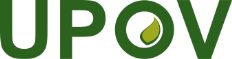 SUnión Internacional para la Protección de las Obtenciones VegetalesComité TécnicoQuincuagésima séptima sesión
Ginebra, 25 y 26 de octubre de 2021TC/57/24Original: InglésFecha: 7 de octubre de 2021